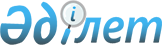 О внесении изменений в постановление Правительства Республики Казахстан от 17 февраля 2010 года № 102 "Об утверждении стандартов государственных услуг и внесении дополнения в постановление Правительства Республики Казахстан от 30 июня 2007 года № 561"
					
			Утративший силу
			
			
		
					Постановление Правительства Республики Казахстан от 1 декабря 2011 года № 1429. Утратило силу постановлением Правительства Республики Казахстан от 1 ноября 2012 года № 1392

      Сноска. Утратило силу постановлением Правительства РК от 01.11.2012 № 1392 (вводится в действие по истечении десяти календарных дней со дня первого официального опубликования).      Правительство Республики Казахстан ПОСТАНОВЛЯЕТ:



      1. Внести в постановление Правительства Республики Казахстан от 17 февраля 2010 года № 102 "Об утверждении стандартов государственных услуг и внесении дополнения в постановление Правительства Республики Казахстан от 30 июня 2007 года № 561" (САПП Республики Казахстан, 2010 г., № 15-16, ст. 132) следующие изменения:



      1) в стандарте государственной услуги "Оформление и выдача актов на право частной собственности на земельный участок", утвержденном указанным постановлением:



      пункт 3 изложить в следующей редакции:

      "3. Государственная услуга осуществляется на основании статей 23 и 43 Земельного кодекса Республики Казахстан от 20 июня 2003 года и постановления Правительства Республики Казахстан от 20 июля 2010 года № 745 "Об утверждении реестра государственных услуг, оказываемых физическим и юридическим лицам.";



      подпункт 1) пункта 7 изложить в следующей редакции:

      "1) срок оказания государственной услуги с момента сдачи потребителем необходимых документов, определенных в пункте 11 настоящего стандарта, составляет 6 рабочих дней, при выдаче дубликата акта на право частной собственности на земельный участок - 4 рабочих дня;";

      2) в стандарте государственной услуги "Оформление и выдача актов на право постоянного землепользования", утвержденном указанным постановлением:



      пункт 3 изложить в следующей редакции:

      "3. Государственная услуга осуществляется на основании статей 34 и 43 Земельного кодекса Республики Казахстан от 20 июня 2003 года и постановления Правительства Республики Казахстан от 20 июля 2010 года № 745 "Об утверждении реестра государственных услуг, оказываемых физическим и юридическим лицам";



      подпункт 1) пункта 7 изложить в следующей редакции:

      "1) срок оказания государственной услуги с момента сдачи потребителем необходимых документов, определенных в пункте 11 настоящего стандарта, составляет 6 рабочих дней, при выдаче дубликата акта на право постоянного землепользования - 4 рабочих дня;";



      3) в стандарте государственной услуги "Оформление и выдача актов на право временного возмездного (долгосрочного, краткосрочного) землепользования (аренды)", утвержденном указанным постановлением:



      пункт 3 изложить в следующей редакции:

      "3. Государственная услуга осуществляется на основании статей 35, 37 и 43 Земельного кодекса Республики Казахстан от 20 июня 2003 года и постановления Правительства Республики Казахстан от 20 июля 2010 года № 745 "Об утверждении реестра государственных услуг, оказываемых физическим и юридическим лицам.";



      подпункт 1) пункта 7 изложить в следующей редакции:

      "1) срок оказания государственной услуги с момента сдачи потребителем необходимых документов, определенных в пункте 11 настоящего стандарта, составляет 6 рабочих дней, при выдаче дубликата акта на право временного возмездного (долгосрочного, краткосрочного) землепользования (аренды) - 4 рабочих дня;";



      4) в стандарте государственной услуги "Оформление и выдача актов на право временного безвозмездного землепользования", утвержденном указанным постановлением:



      пункт 3 изложить в следующей редакции:

      "3. Государственная услуга осуществляется на основании статей 35, 36 и 43 Земельного кодекса Республики Казахстан от 20 июня 2003 года и постановления Правительства Республики Казахстан от 20 июля 2010 года № 745 "Об утверждении реестра государственных услуг, оказываемых физическим и юридическим лицам.";



      подпункт 1) пункта 7 изложить в следующей редакции:

      "1) срок оказания государственной услуги с момента сдачи потребителем необходимых документов, определенных в пункте 11 настоящего стандарта, составляет 6 рабочих дней, при выдаче дубликата акта на право временного безвозмездного землепользования - 4 рабочих дня;".



      2. Настоящее постановление подлежит официальному опубликованию и вводится в действие с 30 января 2012 года.      Премьер-Министр

      Республики Казахстан                       К. Масимов
					© 2012. РГП на ПХВ «Институт законодательства и правовой информации Республики Казахстан» Министерства юстиции Республики Казахстан
				